附件 1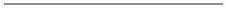 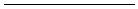 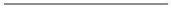 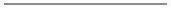 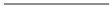 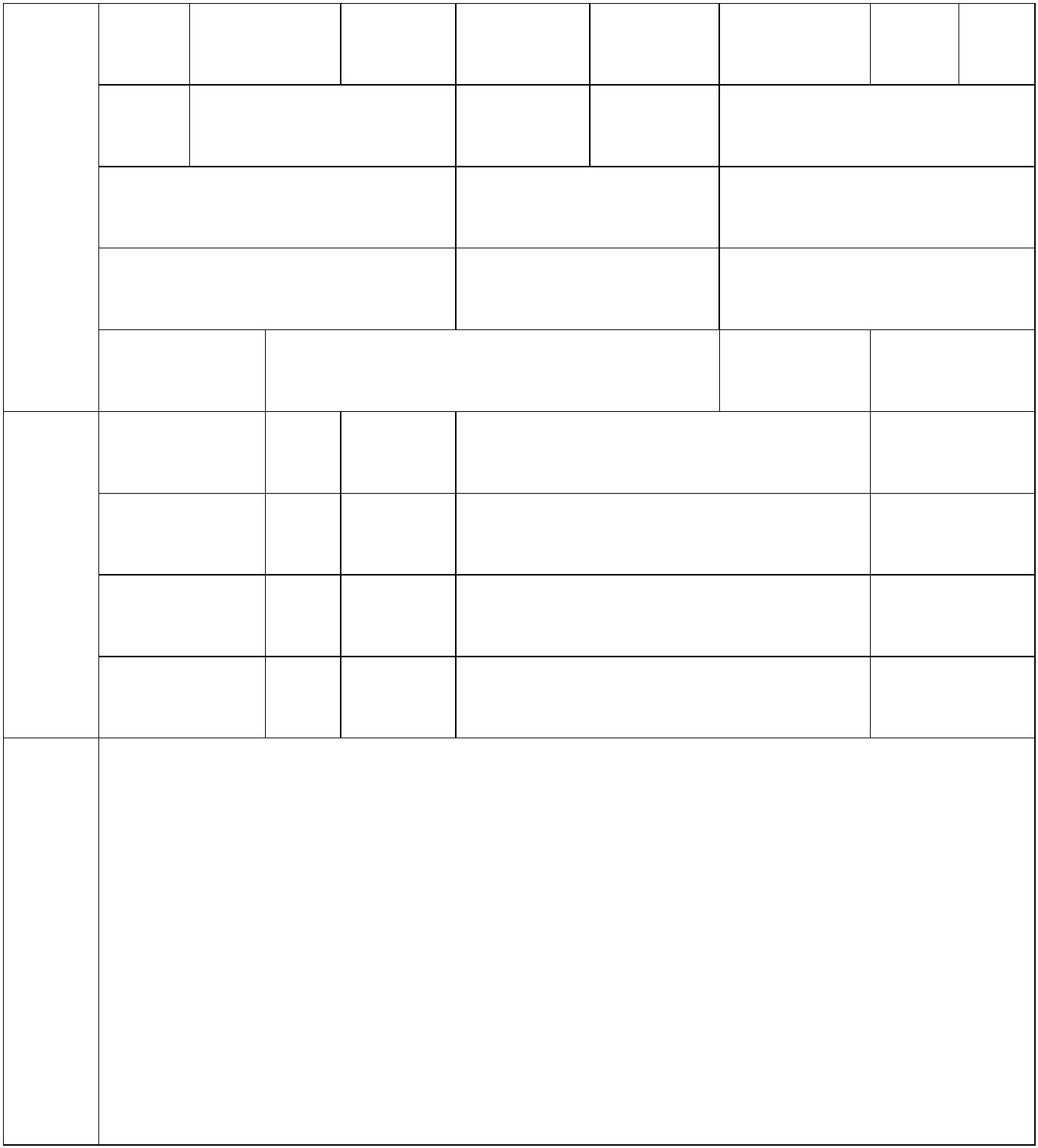 湖北省家庭经济困难学生确认表（样表）学校： 院系： 专业： 年级： 班级：姓 名 性 别 出生年月 民 族学生本人 1.建档立卡家庭学生 □ 2.低保家庭学生 □ 3.特困供养学生 □情况4.孤儿和事实无人抚养儿童 □ 5.烈士子女 □ 6.残疾学生 □详细通讯地址 联系电话学生父母或监护人情况确认内容：1.已对国家学生资助政策知晓 □2.表中填写信息真实无误 □3.是否愿意确认为家庭经济困难学生 愿意 □ ； 放弃 □个人确认学生本人（或监护人）签字：年 月 日注：本表用于《湖北省家庭经济困难学生认定工作实施办法》第九条规定的一至六类学生。附件 2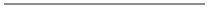 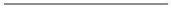 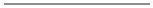 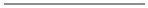 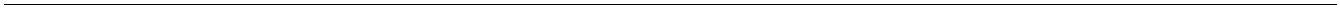 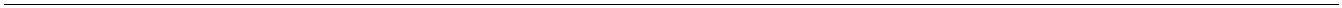 湖北省家庭经济困难学生认定申请表（样表）学校： 院系： 专业： 年级： 班级： 姓 名 性 别 出生年月 籍 贯
基本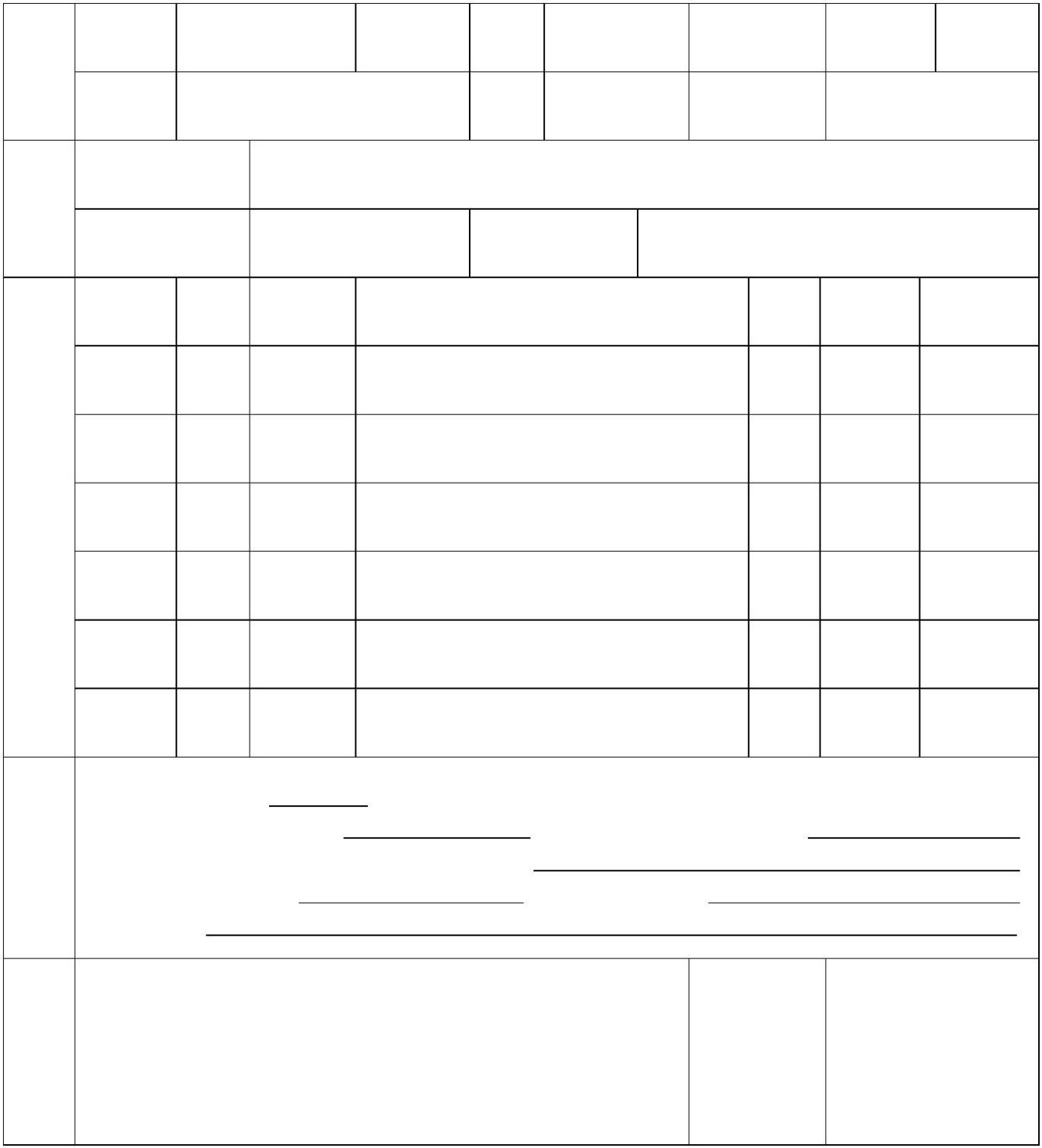 家庭 详细通讯地址通讯信息 邮政编码 家长手机号码家庭成员情况承诺内容： 学生本人个人 (或承诺 监护人)签字注：1.本表用于《湖北省家庭经济困难学生认定工作实施办法》第九条规定的第七类学生 。2.学校、院系、专业、年级、班级可根据实际情况选择性填写。3.承诺内容需本人手工填写“本人承诺以上所填写资料真实，如有虚假，愿承担相应责任。”身份证号 码家庭人口 户口 ： 城镇□ 农村□姓 名 年龄与学生关系工作单位 职业情况身份证号 码家庭人口手机号码姓 名 年龄与学生关系工作（学习）单位 职业年收入（元）健康状况影响家庭经济状况有关信息家庭人均年收入: 元。家庭遭受自然灾害情况: 。家庭遭受突发意外事件： 。家庭成员因残疾、年迈而劳动能力弱情况： 。家庭成员失业情况： 。家庭欠债情况： 。其他情况： 。